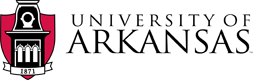 321 Administration Building, Fayetteville, Arkansas 72701Phone: 479.575.2551    Fax: 479.575.4158September 14, 2015RE:  Intent to Award - RFP #567263, Campus Laundry Services To All Respondents:The University of Arkansas Procurement Division has received the official recommendation of award from the evaluation committee elected to review the proposals requested for the Campus Laundry Services RFP.  The recommendation for award extends to Caldwell & Gregory.  The proposal due date was August 25, 2015.Respectfully, this letter of “Intent to Award” serves as notification that contract negotiations will commence with the successful vendor with the ultimate goal of a Purchase Order/Contract to be issued by the University of Arkansas.The University of Arkansas is thankful for the attention of each respondent, and for the time and effort expended in responding to the RFP.  We encourage and appreciate the participation of our vendor community.  Thank you for your interest and participation.Best Regards,Ellen FergusonEllen FergusonProcurement Coordinatorellenf@uark.edu  http://procurement.uark.edu/ 